状況調査票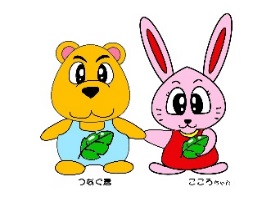 　　　　　　　　　　　　　　　　　　　　　　　　　　　　　　記入日：　　　　年　　　月　　　日■該当する番号に〇または、必要事項のご記入をお願いいたします。会員名簿※別添可グループ・団体名　(正式名称)結成日：1.昭和・2.平成・3.令和 　　年  　　月 　　日グループ・団体名　(正式名称)結成日：1.昭和・2.平成・3.令和 　　年  　　月 　　日グループ・団体名　(正式名称)結成日：1.昭和・2.平成・3.令和 　　年  　　月 　　日グループ・団体名　(正式名称)結成日：1.昭和・2.平成・3.令和 　　年  　　月 　　日グループ・団体名　(正式名称)結成日：1.昭和・2.平成・3.令和 　　年  　　月 　　日★どちらかに必ず☑をしてください。(重要)1.ボランティア活動を主目的とした団体2.ボランティア活動を主目的にしていない団体★どちらかに必ず☑をしてください。(重要)1.ボランティア活動を主目的とした団体2.ボランティア活動を主目的にしていない団体★どちらかに必ず☑をしてください。(重要)1.ボランティア活動を主目的とした団体2.ボランティア活動を主目的にしていない団体★どちらかに必ず☑をしてください。(重要)1.ボランティア活動を主目的とした団体2.ボランティア活動を主目的にしていない団体★どちらかに必ず☑をしてください。(重要)1.ボランティア活動を主目的とした団体2.ボランティア活動を主目的にしていない団体代表者役職名役職名会員数男　　　　　　人女　　　　　　人合計　　　　　人男　　　　　　人女　　　　　　人合計　　　　　人代表者氏　名氏　名会員数男　　　　　　人女　　　　　　人合計　　　　　人男　　　　　　人女　　　　　　人合計　　　　　人代表者住　所住　所〒〒〒〒会員数男　　　　　　人女　　　　　　人合計　　　　　人男　　　　　　人女　　　　　　人合計　　　　　人代表者電話番号(携帯・自宅)電話番号(携帯・自宅)年代　　　　歳代～　　　　歳代　　　　歳代～　　　　歳代連絡先※通知送付先、問合せ先1.上記会長宅と同様　・　2.その他〒　　　　　　　　住所様あて電話番号（携帯・自宅）1.上記会長宅と同様　・　2.その他〒　　　　　　　　住所様あて電話番号（携帯・自宅）1.上記会長宅と同様　・　2.その他〒　　　　　　　　住所様あて電話番号（携帯・自宅）1.上記会長宅と同様　・　2.その他〒　　　　　　　　住所様あて電話番号（携帯・自宅）1.上記会長宅と同様　・　2.その他〒　　　　　　　　住所様あて電話番号（携帯・自宅）1.上記会長宅と同様　・　2.その他〒　　　　　　　　住所様あて電話番号（携帯・自宅）1.上記会長宅と同様　・　2.その他〒　　　　　　　　住所様あて電話番号（携帯・自宅）1.上記会長宅と同様　・　2.その他〒　　　　　　　　住所様あて電話番号（携帯・自宅）1.上記会長宅と同様　・　2.その他〒　　　　　　　　住所様あて電話番号（携帯・自宅）Eメール社協公式LINEへの登録社協公式LINEへの登録社協公式LINEへの登録1.あり・ 2.なし会費1.なし ・ 2.あり（年会費　　　　 円）1.なし ・ 2.あり（年会費　　　　 円）1.なし ・ 2.あり（年会費　　　　 円）1.なし ・ 2.あり（年会費　　　　 円）会則会則会則1.なし　・　2.あり1.なし　・　2.あり活動の目的と内容※別添可活動分野※複数回答可 1.高齢者関係　2.障がい者関係　3.子育て関係　4.青少年関係 5.健康や医療関係　6.教育・文化、スポーツ関係　7.地域の美化・環境保全関係 8.災害ボラ関係　9.地域（防災・防犯・交通安全）関係　10.人権擁護関係 11.国際交流・国際協力関係　12.まちづくり関係13.その他(　　　　　　　　　　　　　　　　　　　　　　　　　　　　　　　　　　) 1.高齢者関係　2.障がい者関係　3.子育て関係　4.青少年関係 5.健康や医療関係　6.教育・文化、スポーツ関係　7.地域の美化・環境保全関係 8.災害ボラ関係　9.地域（防災・防犯・交通安全）関係　10.人権擁護関係 11.国際交流・国際協力関係　12.まちづくり関係13.その他(　　　　　　　　　　　　　　　　　　　　　　　　　　　　　　　　　　) 1.高齢者関係　2.障がい者関係　3.子育て関係　4.青少年関係 5.健康や医療関係　6.教育・文化、スポーツ関係　7.地域の美化・環境保全関係 8.災害ボラ関係　9.地域（防災・防犯・交通安全）関係　10.人権擁護関係 11.国際交流・国際協力関係　12.まちづくり関係13.その他(　　　　　　　　　　　　　　　　　　　　　　　　　　　　　　　　　　) 1.高齢者関係　2.障がい者関係　3.子育て関係　4.青少年関係 5.健康や医療関係　6.教育・文化、スポーツ関係　7.地域の美化・環境保全関係 8.災害ボラ関係　9.地域（防災・防犯・交通安全）関係　10.人権擁護関係 11.国際交流・国際協力関係　12.まちづくり関係13.その他(　　　　　　　　　　　　　　　　　　　　　　　　　　　　　　　　　　) 1.高齢者関係　2.障がい者関係　3.子育て関係　4.青少年関係 5.健康や医療関係　6.教育・文化、スポーツ関係　7.地域の美化・環境保全関係 8.災害ボラ関係　9.地域（防災・防犯・交通安全）関係　10.人権擁護関係 11.国際交流・国際協力関係　12.まちづくり関係13.その他(　　　　　　　　　　　　　　　　　　　　　　　　　　　　　　　　　　) 1.高齢者関係　2.障がい者関係　3.子育て関係　4.青少年関係 5.健康や医療関係　6.教育・文化、スポーツ関係　7.地域の美化・環境保全関係 8.災害ボラ関係　9.地域（防災・防犯・交通安全）関係　10.人権擁護関係 11.国際交流・国際協力関係　12.まちづくり関係13.その他(　　　　　　　　　　　　　　　　　　　　　　　　　　　　　　　　　　) 1.高齢者関係　2.障がい者関係　3.子育て関係　4.青少年関係 5.健康や医療関係　6.教育・文化、スポーツ関係　7.地域の美化・環境保全関係 8.災害ボラ関係　9.地域（防災・防犯・交通安全）関係　10.人権擁護関係 11.国際交流・国際協力関係　12.まちづくり関係13.その他(　　　　　　　　　　　　　　　　　　　　　　　　　　　　　　　　　　) 1.高齢者関係　2.障がい者関係　3.子育て関係　4.青少年関係 5.健康や医療関係　6.教育・文化、スポーツ関係　7.地域の美化・環境保全関係 8.災害ボラ関係　9.地域（防災・防犯・交通安全）関係　10.人権擁護関係 11.国際交流・国際協力関係　12.まちづくり関係13.その他(　　　　　　　　　　　　　　　　　　　　　　　　　　　　　　　　　　) 1.高齢者関係　2.障がい者関係　3.子育て関係　4.青少年関係 5.健康や医療関係　6.教育・文化、スポーツ関係　7.地域の美化・環境保全関係 8.災害ボラ関係　9.地域（防災・防犯・交通安全）関係　10.人権擁護関係 11.国際交流・国際協力関係　12.まちづくり関係13.その他(　　　　　　　　　　　　　　　　　　　　　　　　　　　　　　　　　　)活動日活動場所活動範囲1.須坂市内　2.近隣市町村　3.県内　4.全国　5.海外　6.対象の限定なし1.須坂市内　2.近隣市町村　3.県内　4.全国　5.海外　6.対象の限定なし1.須坂市内　2.近隣市町村　3.県内　4.全国　5.海外　6.対象の限定なし1.須坂市内　2.近隣市町村　3.県内　4.全国　5.海外　6.対象の限定なし1.須坂市内　2.近隣市町村　3.県内　4.全国　5.海外　6.対象の限定なし1.須坂市内　2.近隣市町村　3.県内　4.全国　5.海外　6.対象の限定なし1.須坂市内　2.近隣市町村　3.県内　4.全国　5.海外　6.対象の限定なし1.須坂市内　2.近隣市町村　3.県内　4.全国　5.海外　6.対象の限定なし1.須坂市内　2.近隣市町村　3.県内　4.全国　5.海外　6.対象の限定なし台帳の公開★一般市民や行政などからの問い合わせ、または社協ホームページ等での情報公開について、該当するところに☑をしてください。 1.グループ名・代表者名・連絡先を公開してよい  2.グループ名・代表者名のみ公開してよい 3.グループ名のみ公開してよい 4.全て非公開※公開しない情報は本会にて連絡を受け、本会より皆様にご連絡をいたします。★一般市民や行政などからの問い合わせ、または社協ホームページ等での情報公開について、該当するところに☑をしてください。 1.グループ名・代表者名・連絡先を公開してよい  2.グループ名・代表者名のみ公開してよい 3.グループ名のみ公開してよい 4.全て非公開※公開しない情報は本会にて連絡を受け、本会より皆様にご連絡をいたします。★一般市民や行政などからの問い合わせ、または社協ホームページ等での情報公開について、該当するところに☑をしてください。 1.グループ名・代表者名・連絡先を公開してよい  2.グループ名・代表者名のみ公開してよい 3.グループ名のみ公開してよい 4.全て非公開※公開しない情報は本会にて連絡を受け、本会より皆様にご連絡をいたします。★一般市民や行政などからの問い合わせ、または社協ホームページ等での情報公開について、該当するところに☑をしてください。 1.グループ名・代表者名・連絡先を公開してよい  2.グループ名・代表者名のみ公開してよい 3.グループ名のみ公開してよい 4.全て非公開※公開しない情報は本会にて連絡を受け、本会より皆様にご連絡をいたします。★一般市民や行政などからの問い合わせ、または社協ホームページ等での情報公開について、該当するところに☑をしてください。 1.グループ名・代表者名・連絡先を公開してよい  2.グループ名・代表者名のみ公開してよい 3.グループ名のみ公開してよい 4.全て非公開※公開しない情報は本会にて連絡を受け、本会より皆様にご連絡をいたします。★一般市民や行政などからの問い合わせ、または社協ホームページ等での情報公開について、該当するところに☑をしてください。 1.グループ名・代表者名・連絡先を公開してよい  2.グループ名・代表者名のみ公開してよい 3.グループ名のみ公開してよい 4.全て非公開※公開しない情報は本会にて連絡を受け、本会より皆様にご連絡をいたします。★一般市民や行政などからの問い合わせ、または社協ホームページ等での情報公開について、該当するところに☑をしてください。 1.グループ名・代表者名・連絡先を公開してよい  2.グループ名・代表者名のみ公開してよい 3.グループ名のみ公開してよい 4.全て非公開※公開しない情報は本会にて連絡を受け、本会より皆様にご連絡をいたします。★一般市民や行政などからの問い合わせ、または社協ホームページ等での情報公開について、該当するところに☑をしてください。 1.グループ名・代表者名・連絡先を公開してよい  2.グループ名・代表者名のみ公開してよい 3.グループ名のみ公開してよい 4.全て非公開※公開しない情報は本会にて連絡を受け、本会より皆様にご連絡をいたします。★一般市民や行政などからの問い合わせ、または社協ホームページ等での情報公開について、該当するところに☑をしてください。 1.グループ名・代表者名・連絡先を公開してよい  2.グループ名・代表者名のみ公開してよい 3.グループ名のみ公開してよい 4.全て非公開※公開しない情報は本会にて連絡を受け、本会より皆様にご連絡をいたします。活動資金の助成について 1.活動資金の助成は必要ない 2.活動資金の助成が必要　(必要な内容：　　　　　　　　　　　　　　　　　　) 1.活動資金の助成は必要ない 2.活動資金の助成が必要　(必要な内容：　　　　　　　　　　　　　　　　　　) 1.活動資金の助成は必要ない 2.活動資金の助成が必要　(必要な内容：　　　　　　　　　　　　　　　　　　) 1.活動資金の助成は必要ない 2.活動資金の助成が必要　(必要な内容：　　　　　　　　　　　　　　　　　　) 1.活動資金の助成は必要ない 2.活動資金の助成が必要　(必要な内容：　　　　　　　　　　　　　　　　　　) 1.活動資金の助成は必要ない 2.活動資金の助成が必要　(必要な内容：　　　　　　　　　　　　　　　　　　) 1.活動資金の助成は必要ない 2.活動資金の助成が必要　(必要な内容：　　　　　　　　　　　　　　　　　　) 1.活動資金の助成は必要ない 2.活動資金の助成が必要　(必要な内容：　　　　　　　　　　　　　　　　　　) 1.活動資金の助成は必要ない 2.活動資金の助成が必要　(必要な内容：　　　　　　　　　　　　　　　　　　)希望する情報等※複数回答可1.メンバー募集（広報等掲載）　2.他団体の活動 　3.活動場所(拠点) 4.活動のＰＲの場　5.ボランティア講座の案内 6.ボランティア交流会､ふれあい広場等イベント情報　7.ボランティア保険 8.その他(　　　　　　　　　　　　　　　　　　　　　　　　　　　　　　　)1.メンバー募集（広報等掲載）　2.他団体の活動 　3.活動場所(拠点) 4.活動のＰＲの場　5.ボランティア講座の案内 6.ボランティア交流会､ふれあい広場等イベント情報　7.ボランティア保険 8.その他(　　　　　　　　　　　　　　　　　　　　　　　　　　　　　　　)1.メンバー募集（広報等掲載）　2.他団体の活動 　3.活動場所(拠点) 4.活動のＰＲの場　5.ボランティア講座の案内 6.ボランティア交流会､ふれあい広場等イベント情報　7.ボランティア保険 8.その他(　　　　　　　　　　　　　　　　　　　　　　　　　　　　　　　)1.メンバー募集（広報等掲載）　2.他団体の活動 　3.活動場所(拠点) 4.活動のＰＲの場　5.ボランティア講座の案内 6.ボランティア交流会､ふれあい広場等イベント情報　7.ボランティア保険 8.その他(　　　　　　　　　　　　　　　　　　　　　　　　　　　　　　　)1.メンバー募集（広報等掲載）　2.他団体の活動 　3.活動場所(拠点) 4.活動のＰＲの場　5.ボランティア講座の案内 6.ボランティア交流会､ふれあい広場等イベント情報　7.ボランティア保険 8.その他(　　　　　　　　　　　　　　　　　　　　　　　　　　　　　　　)1.メンバー募集（広報等掲載）　2.他団体の活動 　3.活動場所(拠点) 4.活動のＰＲの場　5.ボランティア講座の案内 6.ボランティア交流会､ふれあい広場等イベント情報　7.ボランティア保険 8.その他(　　　　　　　　　　　　　　　　　　　　　　　　　　　　　　　)1.メンバー募集（広報等掲載）　2.他団体の活動 　3.活動場所(拠点) 4.活動のＰＲの場　5.ボランティア講座の案内 6.ボランティア交流会､ふれあい広場等イベント情報　7.ボランティア保険 8.その他(　　　　　　　　　　　　　　　　　　　　　　　　　　　　　　　)1.メンバー募集（広報等掲載）　2.他団体の活動 　3.活動場所(拠点) 4.活動のＰＲの場　5.ボランティア講座の案内 6.ボランティア交流会､ふれあい広場等イベント情報　7.ボランティア保険 8.その他(　　　　　　　　　　　　　　　　　　　　　　　　　　　　　　　)1.メンバー募集（広報等掲載）　2.他団体の活動 　3.活動場所(拠点) 4.活動のＰＲの場　5.ボランティア講座の案内 6.ボランティア交流会､ふれあい広場等イベント情報　7.ボランティア保険 8.その他(　　　　　　　　　　　　　　　　　　　　　　　　　　　　　　　)ボランティア保険(年度ごと更新)ボランティア保険(年度ごと更新)1.加入している　　　2.加入検討中　　　3.加入しない1.加入している　　　2.加入検討中　　　3.加入しない1.加入している　　　2.加入検討中　　　3.加入しない1.加入している　　　2.加入検討中　　　3.加入しない1.加入している　　　2.加入検討中　　　3.加入しない1.加入している　　　2.加入検討中　　　3.加入しない1.加入している　　　2.加入検討中　　　3.加入しない1.加入している　　　2.加入検討中　　　3.加入しない須坂市ﾎﾞﾗﾝﾃｨｱ連絡協議会の加盟について須坂市ﾎﾞﾗﾝﾃｨｱ連絡協議会の加盟について須坂市ﾎﾞﾗﾝﾃｨｱ連絡協議会の加盟について須坂市ﾎﾞﾗﾝﾃｨｱ連絡協議会の加盟について1.加盟している・したい　2.加盟検討中　3.加盟しない1.加盟している・したい　2.加盟検討中　3.加盟しない1.加盟している・したい　2.加盟検討中　3.加盟しない1.加盟している・したい　2.加盟検討中　3.加盟しない1.加盟している・したい　2.加盟検討中　3.加盟しない1.加盟している・したい　2.加盟検討中　3.加盟しない№氏名№氏名№氏名№氏名1611162712173813184914195101520